Ökad njutning på Noors Slott – relaxen är färdig!Noors Slott ligger vid Knivsta, endast 15 minuter från Arlanda flygplats. Slottet ligger naturskönt placerat mellan två sjöar, sedan slutet av april kan man erbjuda sina gäster än mer njutning då slottets fina relaxavdelning står färdig.Noors Slott är ett av landets få bevarade träslott där man som gäst får uppleva unika miljöer från 1600-talet. I anslutning till den ena flygeln har man nu färdigställt en relaxavdelning. Relaxavdelningen har plats för upp till 25 personer och rymmer bastu, duschar, omklädningsrum, relaxavdelning och på utsidan två bubbelbad placerade under en pergola. Nyligen har man även planterat vinrankor som klättrar upp för pergolan och som med tiden kommer utgöra ett grönskande tak.Som liten kuriosa kan nämnas att då man värmer sig i bastun befinner man sig i den del av slottet där man då det begav sig bevarade och arkiverade värdefullt källmaterial från Kungliga Biblioteket och Riksarkivet!För ytterligare information kontakta:
Sofia Hjärner
Tel. 018-38 05 00
Mail sofia@noorsslott.se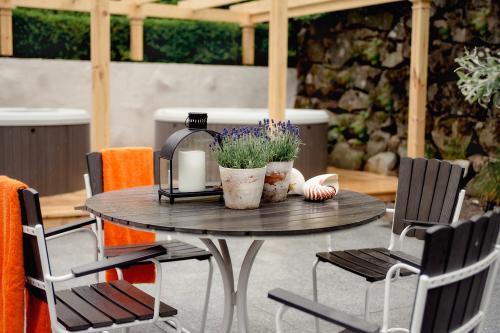 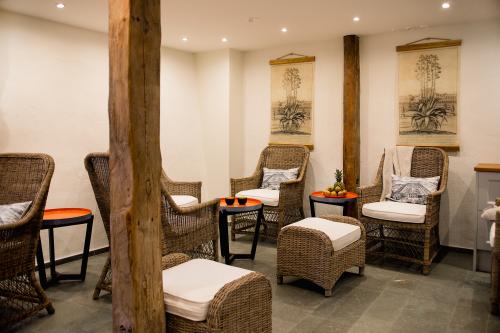 